	St Estève, le 22 juillet 2017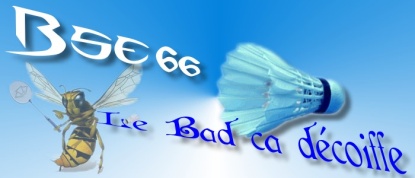 M. Menu Olivier                                               Président du BSE 66                                            37   bd du Canigou                                             66240 St-Estève                                  Bonjour à tous,Le stage de rentrée du BSE66 aura lieu du mercredi 30 au samedi 2 septembre 2017 à St Estève.Il est ouvert à 16 enfants qui seront encadrés par Guillaume GOIGOUX et un deuxième encadrantEn cas de places disponibles, des inscriptions complémentaires en provenance des autres clubs du département seront acceptées.Le coût est de 20€ par jour, ce qui revient à 80€ par enfant pour les quatre jours.Les volants sont fournis.Réponse souhaitée avant le lundi 21 août 2017, merci de confirmer par mail et d’envoyer l’inscription avec le chèque à l’ordre du BSE66.Lhuissier Monique : magicmomo66@orange.frMenu Marie-Laure : olivier-menu@orange.frMerci de compléter le bulletin d’inscription joint.Adresse postale pour les inscriptions : MENU Marie Laure37 bd du Canigou66240 ST ESTEVEAvant le lundi 21 août 2017 BULLETIN D’INSCRIPTION AU STAGE DE BADMINTON DU BSE66Chèque de 80 € à l’ordre du BSE66A adresser à               MENU Marie Laure                                  37 bd du Canigou                                  66 240 ST ESTEVENom : Prénom :Date de naissance :Nom des parents ou du responsable légal :Adresse :Tel :Portable :Adresse Mail :Club :Médecin traitant Nom :Tel :Contre-indications médicales connues :Personne à prévenir en cas d’accident :Tel domicile : 					Tel travail :…………………………………………………………………………………………………..DECHARGE EN CAS D’ACCIDENTJe soussigne(e) :Représentant(e) légal(e) de l’enfant :Autorise le responsable du stage à prendre toutes les dispositions d’urgence en cas d’accident.A 			Le : 						SIGNATURE :